		CCNR-ZKR/ADN/WP.15/AC.2/2016/19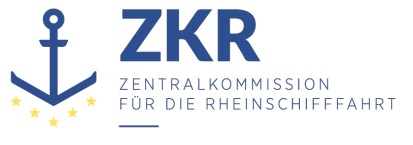 	Allgemeine Verteilung	3. November 2015	Or.  DeutschGEMEINSAME EXPERTENTAGUNG FÜR DIE DEMÜBEREINKOMMEN ÜBER DIE INTERNATIONALE BEFÖRDERUNGVON GEFÄHRLICHEN GÜTERN AUF BINNENWASSERSTRASSENBEIGEFÜGTE VERORDNUNG (ADN)(SICHERHEITSAUSSCHUSS)(28. Tagung, Genf, 25. bis 29. Januar 2016)Punkt 4 d) zur vorläufigen TagesordnungSachkundigenausbildung		Unterabschnitt 8.2.2.6 ADN – Anerkennung der Schulungen		Vorgelegt von Deutschland,Information der VertragsparteienDie in Deutschland nach Unterabschnitt 8.2.2.6 ADN anerkannten Schulungen werden unter der Internetadressehttps://www.elwis.de/Schifffahrtsrecht/ZSUK/ADN/Lehrgangsveranstalter.pdfveröffentlicht.***ZusammenfassungAnalytische Zusammenfassung:Der ADN-Sicherheitsausschuss beschloss in seiner 26.Sitzung im Januar 2015 die Einführung einer Musterteilnahmebescheinigung für den Aufbaukurs Gase gemäß Abschnitt 1.6.8 als Unterweisungs-nachweis nach Abschnitt 1.3.3.Der ADN-Sicherheitsausschuss bestätigte in seiner 27. Sitzung im August 2015, dass Schulungsveranstaltungen, die in einem anderen Land als dem, in dem die Prüfung abgelegt werden soll, nochmals von der Vertragspartei, bei der die Prüfung erfolgen soll, anzuerkennen sind.Aus diesem Grund sollten sich die Vertragsparteien gegenseitig über die von ihnen anerkannten Schulungskurse austauschen.Zu ergreifende Maßnahme:Information über die in Deutschland anerkannten Schulungskurse.Verbundene Dokumente:CCNR-ZKR/ADN/WP.15/AC.2/54, Nr. 60
ECE/TRANS/WP.15/AC.2/56, Nr. 27